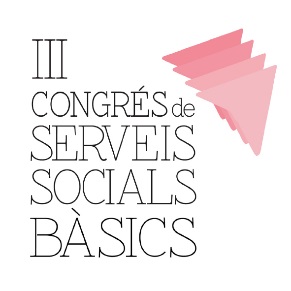 III CONGRÉS DE SERVEIS SOCIALS17 i 18 de octubre de 2018Projectes, recerques i experiènciesPROCÉS D’ACCEPTACIÓEl Comitè Científic farà la selecció de les propostes presentades i comunicarà per escrit la seva acceptació, en un termini màxim d’un mes a comptar a partir de 30 de juny, quan es tanca el termini de presentació de treballs.En cas de denegació, es comunicarà igualment per escrit i s’argumentaran els motius pels quals l’aportació ha quedat exclosa.L’autor/a principal del treball o bé un/a dels coautors/res hauran d’inscriure’s obligatòriament en el Congrés.Títol del treball (projecte, recerca, experiència):Títol del treball (projecte, recerca, experiència):Títol del treball (projecte, recerca, experiència):Nom i cognoms dels autora/es: Nom i cognoms dels autora/es: Nom i cognoms dels autora/es: Professió i centre de treball:Professió i centre de treball:Professió i centre de treball:Adreça i població:Adreça i població:Adreça i població:Telèfon fixe: Telèfon mòbil:e-mail:Àrea temàtica del congrés en la qual ubiqueu el vostre treball: (marqueu una X) Eix1. La fortalesa del professional al servei de les personesEix 2. La ciutadania, protagonista dels Serveis socials BàsicsEix 3. Altres Serveis en interacció amb els Serveis socials bàsicsEix 4. Les polítiques socials: 10 anys de la Llei de Serveis socialsÀrea temàtica del congrés en la qual ubiqueu el vostre treball: (marqueu una X) Eix1. La fortalesa del professional al servei de les personesEix 2. La ciutadania, protagonista dels Serveis socials BàsicsEix 3. Altres Serveis en interacció amb els Serveis socials bàsicsEix 4. Les polítiques socials: 10 anys de la Llei de Serveis socialsÀrea temàtica del congrés en la qual ubiqueu el vostre treball: (marqueu una X) Eix1. La fortalesa del professional al servei de les personesEix 2. La ciutadania, protagonista dels Serveis socials BàsicsEix 3. Altres Serveis en interacció amb els Serveis socials bàsicsEix 4. Les polítiques socials: 10 anys de la Llei de Serveis socialsAbstract: màxim 2 fullsAbstract: màxim 2 fullsAbstract: màxim 2 fullsData límit per a les presentacions: 30 de juny de 2018Data límit per a les presentacions: 30 de juny de 2018Data límit per a les presentacions: 30 de juny de 2018Dirigit a Comitè Científic : e-mail cssb18@coltscat.catDirigit a Comitè Científic : e-mail cssb18@coltscat.catDirigit a Comitè Científic : e-mail cssb18@coltscat.cat